            PROPOZÍCIE 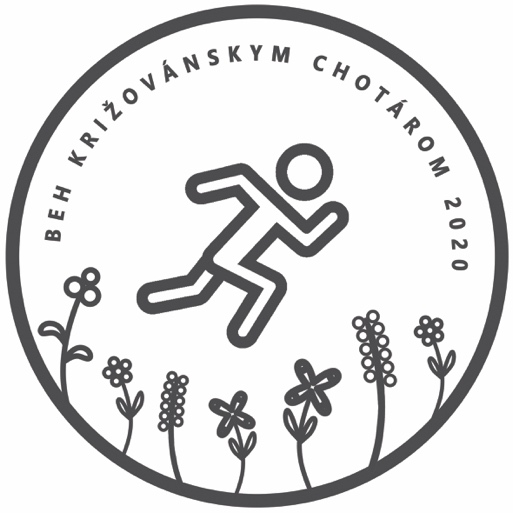 Beh Križovánskym chotáromDátum pretekov: 18.apríla 2020, v sobotu 12:00 Organizátor: Cez Kerestúr, o.z. Organizačný štáb: Mária Štrbíková, Adam Brocka, Nikola Šturdíková, Andrea Šuranová, Vanesa HrabárikováPredseda: Nikola Šturdíková Technický manažér: Juraj Svinčák Manažér pre propagáciu a registráciu: Adam Brocka Hlavný rozhodca: Ondrej Puškár Zdravotník pretekov: Bianka Kráľovičová Technické ustanovenia: Kategórie 9 900 m, asfalt + poľná a trávnatá cesta Štart celého pelotónu BEHU KRIŽOVÁNSKYM CHOTÁROM vedľa bývalej budovy škôlky o 12:00 h zároveň s Behom zdravého KrižovančanaPopis trate: Okruh bez prevýšenia ulicami a lesoparku obce Križovany nad Dudváhom Online-registrácia: je k dispozícii na: https://docs.google.com/forms/d/e/1FAIpQLSd0WtEvv8HwCRKov1cXgdQMN7ju70fVhqZlYezvw4XvflPNRg/viewform?usp=sf_linkInformácie:  Prezentácia účastníkov behu: Areál bývalej budovy škôlky Križovany nad Dudváhom (centrum obce) v deň pretekov ( od 8:30 ) On-line prezentácia: pretekárov prosíme uviesť do prihlášok aj bydlisko Štartový vklad: (platí sa až pri prezentácii) 4 € - obyvatelia Križovian n/D 5€ - ostatní  Behy budú merané čipovou časomierou, čo umožní nielen rýchle vyhlásenie víťazov jednotlivých kategórií, ale aj možnosť vidieť výsledok každého bežca niekoľko minút po dobehnutí. Ceny: V kategóriách J1, J2, M, M40, M50, M60, M70+, Ž, Ž35, Ž50+ v hlavnom behu získavajú prví traja pretekári medailu a vecnú cenu. Špeciálnu cenu získa víťaz Behu zdravého Križovančana. Ocenení budú aj najrýchlejšia Križovančanka a Križovančan. Vyhodnotenie víťazov v jednotlivých kategóriách bude o 13:30h. Občerstvenie: Bežci a bežkyne majú pitný režim zabezpečení.  Program : od 8:30 prezentácia, končí 20 minút pred začiatkom hlavného behu  10:00-11:00 - rámcové preteky 11:20 - vyhlásenie výsledkov žiackych kategórií 12:00 - štart BEHU KRIŽOVÁNSKYM CHOTÁROM + Beh zdravého Križovančana13:30 - vyhlásenie výsledkov dorastu a dospelých kategórií Rámcové preteky: Rámcové preteky detí predškolského veku, žiakov a žiačok v bežeckých disciplínach sa uskutočnia v čase od 10:00 do 11:00 h. Víťazi budú odmenení medailami a vecnými darmi hneď po skončení všetkých rámcových pretekov. Sladká odmena bude pre všetkých štartujúcich v rámcových pretekoch. 
Online-registrácia je k dispozícii na:  

Poznámka: Usporiadatelia si vyhradzujú právo zmeny (vekové kategórie, časový rozpis) a nezodpovedajú za škody súťažiacich počas podujatia. Každý štartujúci sa zúčastňuje pretekov na vlastné náklady aj zodpovednosť ( za zúčastnené deti sú zodpovední ich rodičia, vedúci, tréneri alebo učitelia). Priestor na prezliekanie je pripravený v bývalej budove škôlky. Parkovanie motorových vozidiel je možné na hlavnej ulici prípadne pred areálom OŠK. Príďte stráviť príjemné chvíle zašportovať si alebo  len povzbudiť atlétov, rekreačných bežcov i žiacke talenty!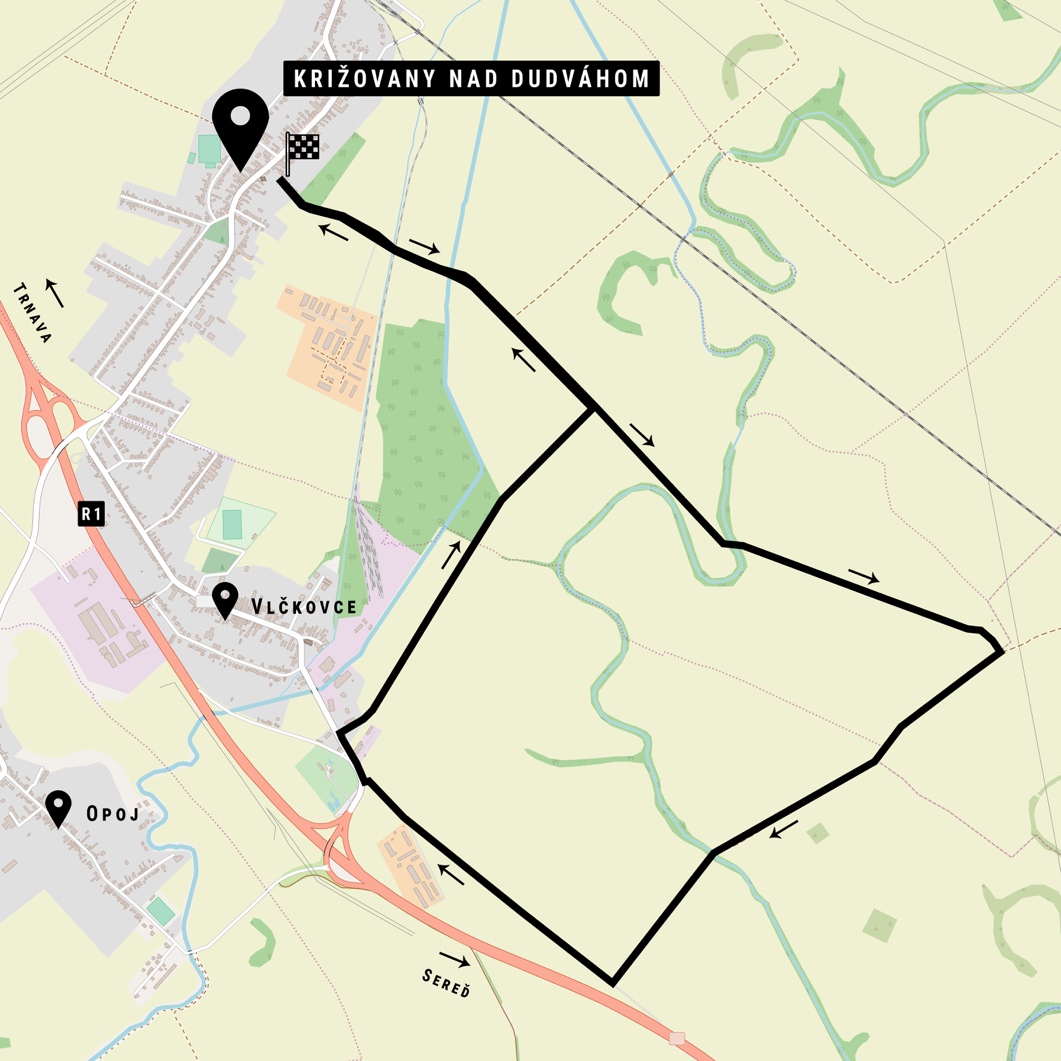 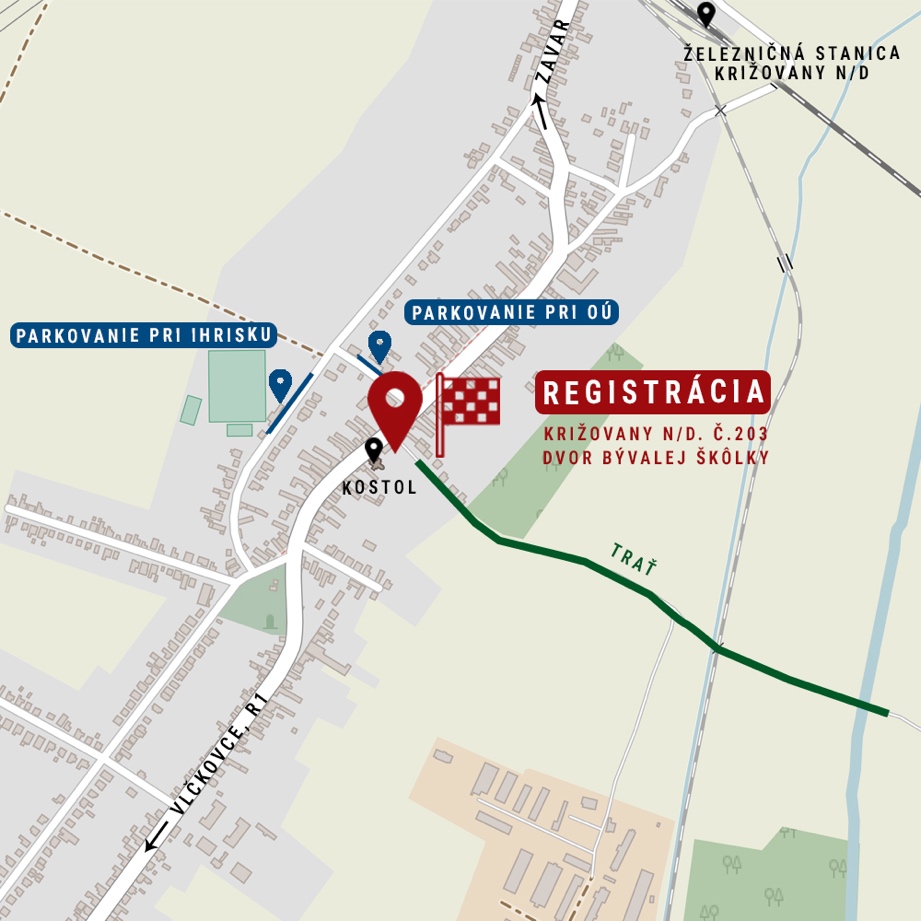 A – muži MF – ženy ŽB – muži od 40 do 49 rokov  M 40G – ženy od 35 do 49 rokov  Ž 35C – muži od 50 do 59 rokov  M 50H – ženy od 50 rokov             Ž 50+D – muži od 60 do 69 rokov  M 60J – juniori do 19 rokov     J1E – muži od 70 rokov             M 70+J – juniorky do 19 rokov  J2    X – Beh zdravého Križovančana 3 000 mX – Beh zdravého Križovančana 3 000 mPredškolský vek : 80 m štart 10:00 hPredškolský vek : 80 m štart 10:00 hštart 10:10 h Žiaci ročník do 2011 a mladší: 333 mštart 10:15 h Žiačky ročník do 2011 a mladší: 333 mštart 10:20 h Žiaci rok narodenia  2009 a 2010: 444 mštart 10:25 h Žiačky rok narodenia 2009 a 2010: 444 mštart 10:30 h Žiaci rok narodenia 2007 a 2008: 666 mštart 10:40 h Žiačky rok narodenia 2007 a 2008: 666 m štart 10:50 h Žiaci rok narodenia 2005 a 2006: 888 mštart 11:00 h Žiačky rok narodenia 2005 a 2006: 888 m